部编版五年级语文下册第五单元测试卷含答案姓名：___________班级：___________考号：___________一、基础百花园。1．我是小小书法家。师傅领进门，修行靠个人。，。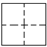 2．看拼音，写词语。一间房子，一个屋顶四面墙，先刷屋顶后shuā qiáng（       ）。屋顶尤其难刷，蘸了稀溜溜粉浆的板刷往上一举，谁能一滴不掉？一掉准掉在身上。可刷子李一举刷子，就像没有zhàn jiāng（      ）。但刷子划过屋顶，立时yún yún shí shí（      ）一道白，白得透亮，白得qīng shuǎng（      ）。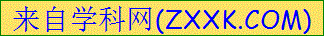 3．给加点字选择正确的读音，打“√”。监生（jiān jiàn）   扳倒（fǎn bān）    揩油（jiē kāi） 屏障（pín píng）    揪住（jiū  qiū）   模样（mú mó）颧骨（guàn quán）  发怔（zhēng zhèng）4．比一比，组词语。楼（      ）  伴（      ）  揪（     ）  碗（      ）搂（      ）  绊（      ）  锹（     ）  腕（      ）5．把下面的词语填写完整。手（    ）眼（    ）    精神（    ）（    ）（     ）（    ）拽顶     膀（    ）腰（    ）仰面（    ）（    ）     （     ）（    ）淘气6．用“然”字组成词语，分别填入下面的句子中。(1)曹小三（      ）早就听说过师傅那手绝活，一直半信半疑，这回非要亲眼瞧瞧。(2)他把随身带的一个四四方方的小包袱打开，（      ）一身黑衣黑裤，一双黑布鞋。(3)当刷子李刷完最后一面墙，坐下来，曹小三给他点烟时，（      ）瞧见刷子李裤子上出现一个白点，黄豆大小。7．判断下列句子的描写方法，将序号填入括号内。A．外貌描写　　　B．动作描写   C．语言描写（1）小胖墩儿跳起来，立刻退后两步，一闪身脱了单褂儿，叉着腰。（     ）（2）他没有什么模样， 使他可爱的是脸上的精神。头不很大，圆眼，肉鼻子，两条眉很短很粗，头上永远剃得发亮；腮上没有多余的肉，脖子可是几乎与头一边儿粗；脸上永远红扑扑的，特别亮的是颧骨与右耳之间一块不小的疤。（     ）（3）赵氏走近上前道：“爷，别人都说的不相干，只有我能知道你的意思！” （     ）8．将四个词语填入括号里，最恰当的一项是（　　）。高考完的姐姐把卧室重新（　　）了一番，增加了不少（　　）。每天起床后，放上一曲（　　）的音乐，感觉这种（　 ）的生活妙极了。A．设计　格局　悠闲　优游自得	B．布置　格局　优美　娇生惯养C．布置　情趣　舒缓　优游自得	D．设置　情趣　舒畅　娇生惯养9．“手疾眼快”中“疾”的意思是（   ）[来源:学_科_网Z_X_X_K]A．病，身体不舒服	B．痛恨	C．快，迅速	D．疼痛10．根据课文内容填空。(1)《摔跤》选自电影剧本《      》,作者是_______。小嘎子的性格特点是________、_________。 (2)《他像一棵挺脱的树》选自小说《     》,作者是_______。我们还学过他的文章《        》《       》等。 (3)《刷子李》选自_______的《      》。文章赞扬了刷子李_________。二、口语交际。一男子持刀闯进广州市增城区一家银行，正在值班的河南籍保安常伟冲上前去，徒手夺刀，制服了歹徒。其英勇壮举，感动了南粤大地……下图83岁的黄蓉盛老人在称赞常伟高尚的品质。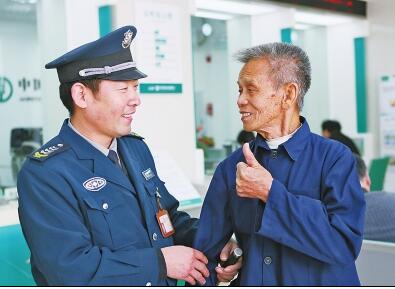 读了上面的新闻，请用一段话写出你的感受。________________________________________________________________________________________________________三、阅读与欣赏。              (一)阅读《两茎灯草》全文，回答问题。严监生的病，一日重似一日，再不回头，诸亲六眷都来问候。五个侄子穿梭的过来陪郎中弄药。到中秋已后，医家都不下药了。把管庄的家人都从乡里叫了上来。病重得一连三天不能说话。晚间挤了一屋子的人，桌上点着一盏灯。严监生喉咙里痰响得一进一出，一声不倒一声的，总不得断气，还把手从被单里拿出来，伸着两个指头。大侄子上前问道：“二叔，你莫不是还有两个亲人不曾见面？”他就把头摇了两三摇。二侄子走上前来问道：“二叔，莫不是还有两笔银子在那里，不曾吩咐明白？”他把两眼睁的滴溜圆，把头又狠狠的摇了几摇，越发指得紧了。奶妈抱着哥子插口道：“老爷想是因两位舅爷不在跟前，故此记念。”他听了这话，两眼闭着摇头。那手只是指着不动。赵氏慌忙揩揩眼泪，走近上前道：“爷，别人都说的不相干，只有我晓得你的意思！你是为那盏灯里点的是两茎灯草，不放心，恐费了油；我如今挑掉一茎就是了。”说罢，忙走去挑掉一茎；众人看严监生时，点一点头，把手垂下，登时就没了气。合家大小号哭起来，准备入殓，将灵柩停在第三层中堂内。次早打发几个家人、小斯，满城去报丧。族长严振先，领著合族一班人来吊孝；都留著吃酒饭，领了孝布回去。1．本文选自《___________》，作者是____________。2．请用简短的语言概括本课内容。______________________________________________________。3．此段极力描写严监生临死前因见灯盏里点了两根烟草，伸出两根手指不肯断气，这属于   （   ）。A．细节描写      B．心理描写C．动作描写      D．侧面描写4．作者写严监生临终为两根灯草不肯断气，其作用是（   ）。A．严监生有极强的求生欲望B．突出严监生害怕侄子瓜分他的财产C．用夸张的修辞手法表现严监生的吝啬D．体现只有赵氏才真正了解他5．在下面句子括号内加入正确的关联词语。严监生（        ）不肯断气，（       ）灯盏里点着两茎烟草。(二)课外阅读。死诸葛吓走活仲达诸葛亮在五丈原死去。蜀军根据诸葛亮生前的安排，有秩序地撤退人马。司马懿（字仲达）听到这个消息后，在后边紧追不舍。追到一座山后，忽然听到一声炮响，喊声大震，只见蜀军回过头来，拉开了反攻的阵势。树影中飘出一面中军的大旗，上面写了一行字：“汉丞相武乡侯诸葛亮。”司马懿大惊失色，定睛一看，只见军中数十名上将拥出一辆四轮车，车上坐的正是诸葛亮。司马懿大惊道：“诸葛亮原来没有死啊！我轻率地进入了重地，中了他的计了！”于是急忙往回走。蜀军大将姜维喊道：“贼别走，你中了我丞相的计了！”魏军一听，各个丢盔弃甲，只顾逃命。司马懿逃了五十里，有两员魏将在后边喊：“都督不可惊慌！”司马懿摸着自己的头说：“我的脑袋还在吗？”两员魏将说：“都督别害怕，蜀兵已经走远了！”过了两天，有人向司马懿报告：“前天车上坐的诸葛亮，原来是个木头人。这是诸葛亮死前就安排好的。”司马懿听后，叹息道：“怨我只能料其生，不能料其死啊！”1．从文中找出下列词语的反义词。前进——（     ）  慎重——（     ）  镇定——（     ）2．司马懿听说诸葛亮死后，对蜀军紧追不舍的原因是：_____________________________________。3．“贼别走，你中了我丞相的计了！”文中蜀军大将姜维说这句话的目的是（    ）A．让司马懿更加坚信自己中了计。B．阻止司马懿往回走。4．文中描写树影中飘出写着“汉丞相武乡侯诸葛亮”的大旗后，司马懿有哪些表现？这说明了什么？ ____________________________________________________________________________________________________________四、习作大舞台。以“我　　　　的人”为题写一篇习作,运用课文中一些写人的方法,写出他(她)某一方面的特点。400字以上。参考答案一、1．师傅领进门  修行靠个人2．刷墙    蘸浆    匀匀实实    清爽    3．jiàn  bān  kāi  píngjiū  mú  quán  zhèng4．楼房    伙伴    揪着    碗筷    搂着    绊倒    铁锹    手腕    5．疾    快    抖    擞    推    拉    大    圆    朝    天    天    真    6．当然    果然    竟然    7．B    A    C    8．C9．C10．(1)小兵张嘎    徐光耀    争强好胜    富有心计    (2)骆驼祥子    老舍    母鸡    猫    (3)冯骥才    俗世奇人    刷墙的技艺高超    二、1．示例：常伟是见义勇为的好公民，在歹徒为非作歹时，你用实际行动捍卫了法律，你是中国的好人民。（一）1．儒林外史    吴敬梓    2．严监生临终之际因为心疼灯盏里的两茎烟草费油而不肯断气。[来源:Z#xx#k.Com]3．A4．C5．之所以    是因为    （二）1．撤退    轻率    惊慌    2．他想打败蜀军3．A4．司马懿见后大惊，以为自己中计急忙往回走。 这说明了司马懿十分害怕诸葛亮。四、略。评卷人[来源:学科网ZXXK]得分评卷人得分评卷人得分评卷人得分